Zach Ness and Peter SlotkinESL Resource Website CE ProjectWebsite Domain Name: eslresourcesblog.wordpress.comUsername: eslresourcesblogadminPassword: ESLearning2116	For our project we started working towards putting together a website that agglomerates learning material for ESL learners.  We hope to organize the website into logical categories such as vocabulary, speaking and pronunciation, listening, reading, grammar, etc.  The resources and activities will ideally be mobile-friendly, as many ESL learners may not have access to a computer, but usually have a smart-phone from which they would be able to practice and learn.  	The name of the website is simple and memorable, ESL Resources.  After some research, we found that the domain name eslresourcesblog.com would be available in the future if we had the capital to purchase the name and maintain it yearly.  We also spent time creating graphics and page headers that can be used in the website.  The quality and style of the graphics shows a high level professionalism and would position the website to become one of the lead ESL resource blogs available on the internet.  Currently there are several others, but many of the websites are outdated and have not been updated for many years.  Websiteshttp://www.world-english.org/ - A great website with many types of English.  Completely mobile friendly.  An agglomeration of many resources that are mobile friendly.  http://www.english-online.org.uk/games/gamezone2.htm - Lots of different grammar games for all skill levels (mobile friendly).http://www.kwarp.com/portfolio/grammarninja.html -Fantastic game that is also customizable for teachers who could then cater the game to different skill levels or to include specific vocabulary. http://www.merriam-webster.com/word-games/spell-it This game is great for a variety of learners.  Users hear a word spoken and then used in a sentence.  They then spell the word in order to get points.  https://www.englishclub.com/esl-games/ - This is a good general website with activities for listening, speaking, reading writing, business english, english for work, information about taking english exams. It also has an array of games pronunciation, grammar, spelling, vocabulary.  This website has worked very hard to make the information and games mobile friendly. One can also become a member of the English club for free and take advantage of blogs, forums and the community of individuals that want to learn English and/or are passionate about teaching it.  AppsFluentU (http://www.fluentu.com/) - This is a subscription based app (8-18$ per month). It uses real world videos (of varied level of difficulty) such as commercials, music videos, news, and interesting talks to teach vocab. I recommend this app for audio-visual learnersmindsnacks (https://www.mindsnacks.com/)- (5$)This app teaches vocabulary for advanced english students. It has 9 different minigames.memrise (https://www.memrise.com/)- (free) This app contains over 300000 courses for students of all levels. The app tries to help students remember new vocab and grammar through humor and creative methods. One example of a course is “English Irregular verbs”. The only issue is that the app could be overwhelming with all the courses.Open Language (http://openlanguage.com/)- (30$ per month)This is for students of all levels. It has different courses for different uses, such as Business English and English in daily life. The app is on the pricey side, though.Mosalingua (http://www.mosalingua.com/)- (5-6$)This app was designed to teach 1500 commonly used english words. It prides itself on not letting their students forget vocabulary by reviewing words at the correct times. Learning these 1500 words would give a student a strong foundation to continue his/her English education.Busuu (https://www.busuu.com/enc/)- (21$ per month) This app has courses for students of all levels. A course typically entails some key vocabulary, a lesson dialogue, a writing practice session, a recording session (you practice saying some English out loud), a lesson review, and a part where you can practice with other native English speakers. This app allows students to talk with actual native English speakers. This app is on the pricey side. Duolingo (https://en.duolingo.com/)- (free)This app is recommended for beginners. It teaches English from many different languages, such as French, Portuguese, Russian, Dutch, etc… Each lesson is about 20 minutes long and it introduces 7 new vocab words. It claims that in 3 months of 20 minutes a day, a student would be able to talk in simple English, read many English articles and have a growing understanding of English phrases. I personally recommend this app. Intro to Letters - This app is for beginners and helps students learn the alphabet.SpeakingPal English Tutor (https://www.speakingpal.com/)- This app uses voice recognition technology in iphones and androids to assess speaking performance. The lessons are only 5 minutes, so it is easy to fit into a busy schedule.Sentence Builder - This app is better for younger students. It uses images and videos with a bunch of words. The student pieces together the words to form a sentence that pairs with the image or video.Graphics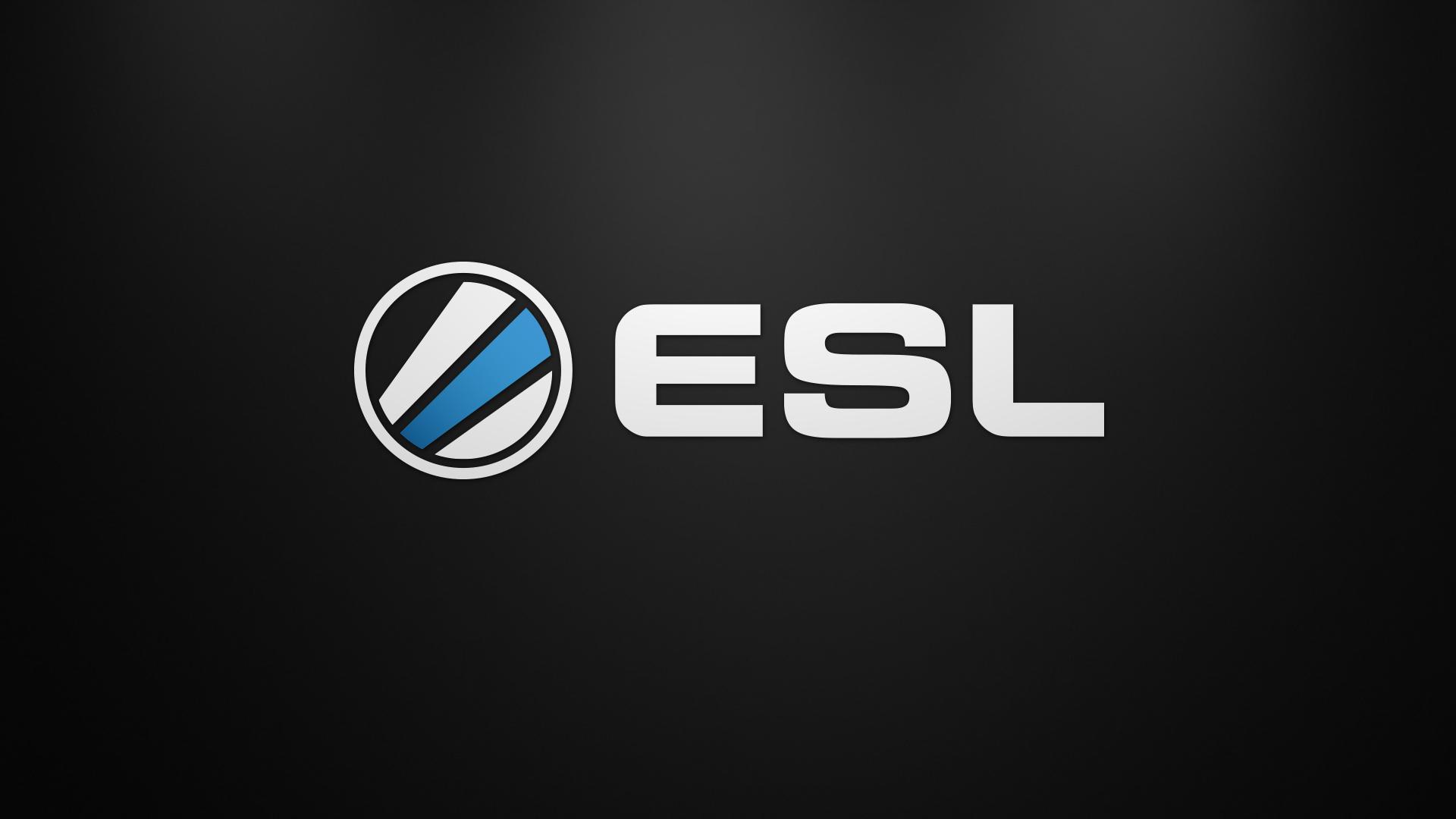 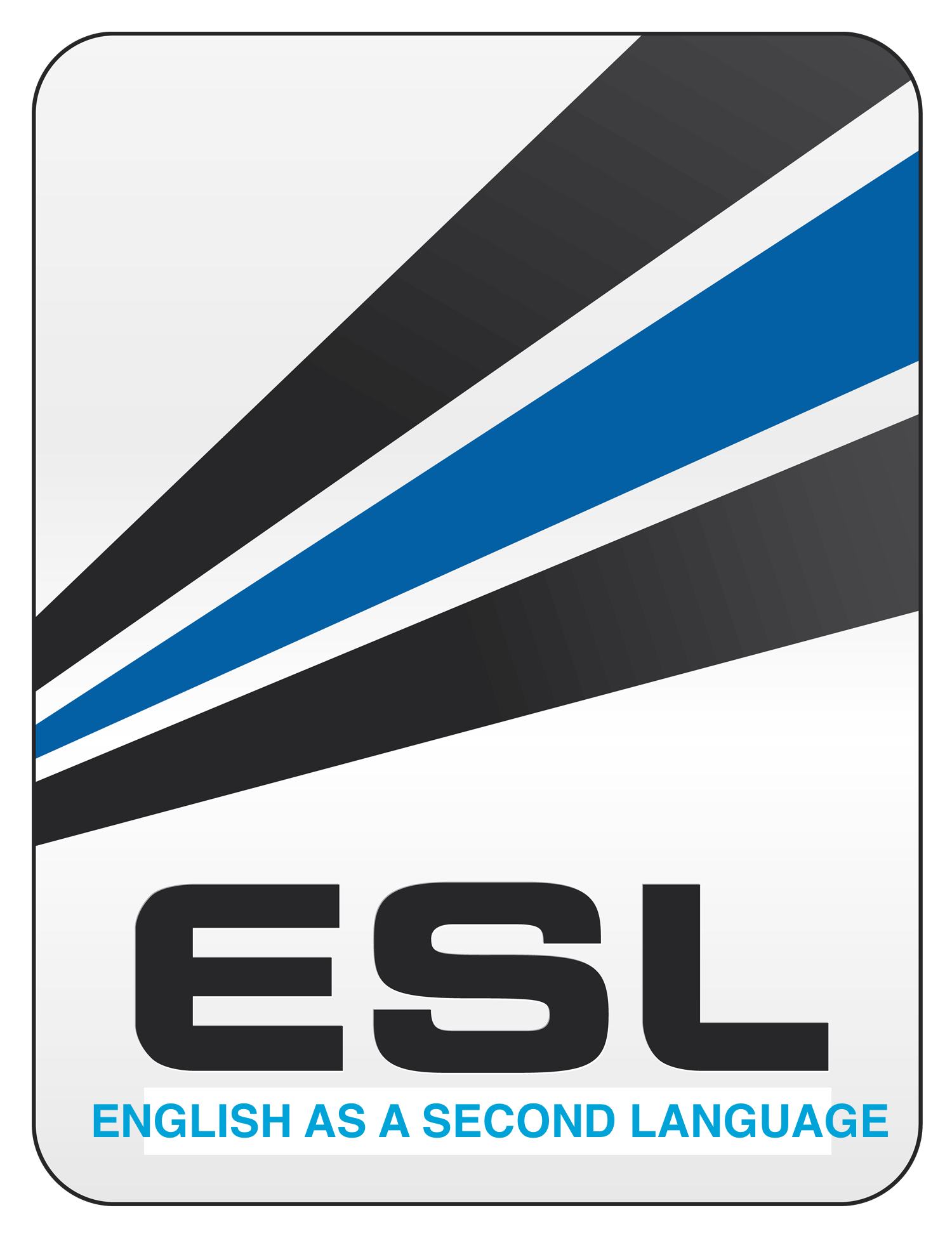 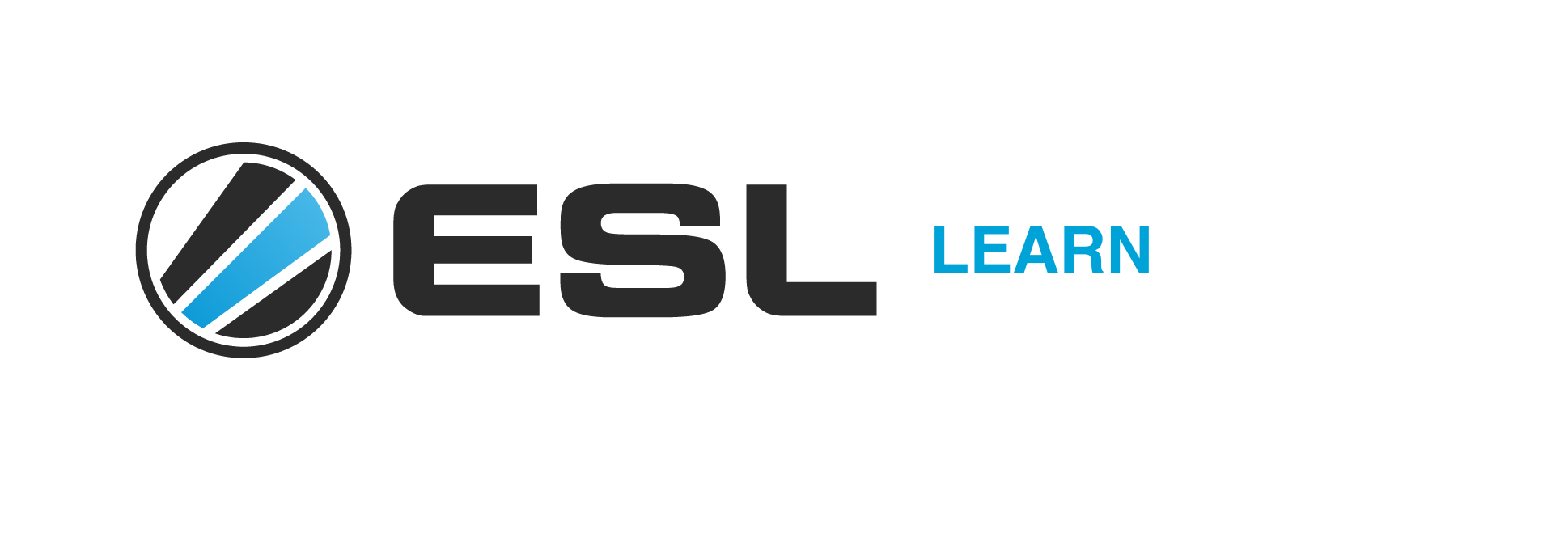 